РЕШЕНИЕ                                                                                                   КАРАР   № 35                                                                                “ 14 ”  июля  2021 годаОб отмене решения Совета Большееловского сельского поселения Елабужского муниципального района Республики Татарстан от «21» июня 2021г . № 33 «О внесении изменений в решение Совета Большееловского сельского поселения Елабужского муниципального района Республики Татарстан от 18.11.2019 № 166 «Об утверждении Положения о бюджетном процессе в Большееловском сельском поселении»      В соответствии с Федеральным законом от 31.07.2020г. № 263-ФЗ «О внесении изменений в Бюджетный кодекс Российской Федерации» и отдельные законодательные акты Российской Федерации, Совет Большееловского сельского поселения Елабужского муниципального района Республики ТатарстанРЕШИЛ:1. Решение Совета Большееловского сельского поселения Елабужского муниципального района Республики Татарстан от «21» июня 2021г. № 33  «О внесении изменений в решение Совета Большееловского сельского поселения Елабужского муниципального района Республики Татарстан от 18.11.2019 № 166 «Об утверждении Положения о бюджетном процессе в Большееловском сельском поселении» отменить.      2. Настоящее решение подлежит официальному опубликованию.      3. Контроль за исполнением настоящего решения оставляю за собой.Председатель                                                                              А.И.МашановМКУ «СОВЕТ БОЛЬШЕЕЛОВСКОГО СЕЛЬСКОГО ПОСЕЛЕНИЯ» ЕЛАБУЖСКОГО МУНИЦИПАЛЬНОГОРАЙОНАРЕСПУБЛИКИ ТАТАРСТАН   Ул. Центральная, д. 2, с. Большое Елово, 423616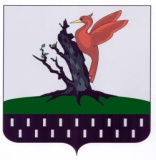 ТАТАРСТАН РЕСПУБЛИКАСЫАЛАБУГА МУНИЦИПАЛЬ РАЙОНЫ МКО « ОЛЫ ЕЛОВОАВЫЛ ҖИРЛЕГЕ СОВЕТЫ»              Центральная ур.,2 нче йорт,               Олы Елово авылы,  423616Тел.: (85557) 7-32-42, факс (85557) 7-32-42, Belov.Elb@tatar.ru,  elabugacity.ruТел.: (85557) 7-32-42, факс (85557) 7-32-42, Belov.Elb@tatar.ru,  elabugacity.ruТел.: (85557) 7-32-42, факс (85557) 7-32-42, Belov.Elb@tatar.ru,  elabugacity.ru